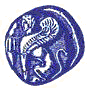 UNIVERSITY OF THE AEGEANSCHOOL OF ENVIRONMENT                                                                     DEPARTMENT OF MARINE SCIENCES                                           Mytilene, July 11th, 2014                                                                                                     Ref. No: 748  CALL FOR PH.D. APPLICATIONS IN THE DEPARTMENT OF MARINE SCIENCES                                                                         The Department of Marine Sciences of the University of the Aegean, is now accepting applications for admission to the Ph.D. Program in:OceanographyManagement of Marine Biological ResourcesCoastal Applications and Geo-informaticsManagement of Catchment and Coastal AreasBiodiversity ConservationQuality of the Marine EnvironmentThe duration of studies must be at least six (6) semesters. Master’s degree graduates related to the above subjects of Greek or foreign Universities, can apply. In exceptional cases (long track in research and academic activities CV), an applicant may be accepted without having a MSc degree. Candidates are invited to a personal interview by the Evaluation Committee which be held on September the 19th, 2014 (Friday) at 10:00 a.m. at the Department of Marine Sciences. For candidates who are not able to be present, the procedure will be via video-interview (via SKYPE, or e-presence). Applications should submit until the September 12th, 2014 (postmarked) to the Secretariat of the Department of Marine Sciences at, Building of Marine Sciences - University Hill, Mytilene 81100, (tel. +30 22510-36862, fax +30 22510-36809, e-mail: msc_cm@marine.aegean.gr) the following documents:1. Application 2. Curriculum Vitae3. A copy of Bachelor's degree4. A copy of transcript of undergraduate courses5. A copy of Master’s degree6. A copy of transcript of postgraduate courses7. Certification of competent in English language (basic, advanced or excellent) or another language of the European Union8. Photocopy of identity card (or passport)9. Two (2) photographs10. Two (2) reference letters 11. Copies of any scientific publications, monographs, etc (electronic version in a CD).In case the qualifications granted by foreign Universities, the applicants should be validated them by the Greek organization entitled D.O.A.T.A.P. (if selected).   Finally, candidates may submit any other information, which according to their opinion would contribute to the Evaluation Committee to form a more complete overview of the scientific and research identity.In addition to the above documents, applicants should submit a short draft proposal Dissertation (up to 250 words) which will contain:(a) The reasons why the candidate wishes to conduct a doctoral research(b) Approximate issue and/or targets (or basic questions) on doctoral research Candidates are strongly advised to contact a potential supervisor from the Academic Staff of the Dept. prior making a formal application.The Head of the Department of Marine SciencesDrosos KoutsoubasProfessor of Marine Biology